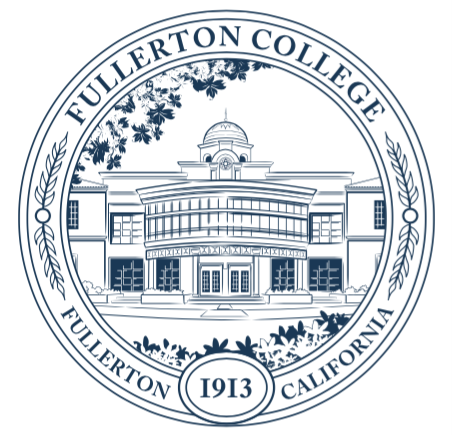 Fullerton College Program Review and PlanningSelf-Study for Instructional ProgramsFall 2021Statement of collaborationThe program faculty members listed below collaborated in an open and forthright dialogue to prepare this Self Study.  Statements included herein accurately reflect the conclusions and opinions by consensus of the program faculty involved in the comprehensive self-study.Participants in the self-studyAuthorizationAfter the document is complete, it must be signed by the Principal Author, the Department Coordinator, and the Dean prior to submission to the Program Review and Planning Committee._________________________________	___________________________	_________Printed name of principle author			Signature					Date_________________________________	___________________________	_________Printed name of department coordinator		Signature					Date_________________________________	___________________________	_________Printed name of Dean				Signature					Date		A Note on terminology“Program review” is the blanket term for all parts of this process.  This document is a comprehensive “self-study.”  Fullerton College defines “program” as a course of study leading to a degree or certificate.  A department may contain more than one program.  With consultation with the Program Review and Planning Committee, a department may decide to write a separate self-study for each program within its department.1.0  Executive Summary (Please write this section last, but include it here at the front of the self-study.)2.0  MissionPlease explain briefly how your program contributes to the College’s mission, vision, core values, and goals.  Highlight any new contributions since your most recent self-study.  If your department has a mission statement, please share it.  If not then please consider discussing one with your colleagues.3.0  StudentsBecause there is a nearly infinite amount of student data that can be studied, please focus your analysis on the trends that stand out.  The Office of Institutional Effectiveness (OIE) is providing data that will help you zero in on bottlenecks, gateways, and student equity issues.  As per accreditation standards, OIE data will be broken down by race, ethnicity, gender, and other demographic categories.  One of the purposes of this section is to identify inequities and make plans to remedy them.3.1  Enrollment demographicsUsing the data provided by the OIE, briefly describe the enrollment trends in your program over the past five years.Using the data provided by the OIE, describe the student population your department serves.  Do you have a way of determining which students are your majors, for example through a gateway course?  Please explain.Which classes have the highest demand and why?  Are they offered regularly -- at different times of the day and week, in different formats (in-person, on-line, hybrid)?  Please explain.Please describe how your course offerings match students’ preparation and goals.Does enrollment vary by semester?  Please describe how course offerings are adjusted to meet student demand and help students reach their academic goals.3.2  Student Achievement and Equity (and student demographic profile)?Using the data provided by the OIE, briefly describe student achievement rates in your program over the past five years:  completion, success, degrees/certificates, transfer, licensing, job placement, wage improvements (not all of these measures apply to every program).Please pay special attention to equity issues -- where a group of students has an achievement rate that is below average.  What factors can explain this?Does your department have regular discussions about equitable grading, attendance, late-work, and extra credit policies, or about other strategies for helping students succeed?  Could reforming classroom policies help more students succeed?  Please explain.Please write a brief Equity Action Plan.  What strategies can you implement to close this gap in student achievement within the next five years?  What professional learning, curriculum development, or other forms of support does your department need? 3.3  Student Achievement and PathwaysUsing the data provided by the OIE, briefly describe how students have moved through your program over the past five years:  unit accumulation, prerequisites, corequisites, substitutions, gateway courses, and bottleneck courses.  (Not all of these measures apply to every program.)For transfer degree programs:  Are your current requirements in line with the Transfer Model Curriculum, or have you added extra steps, such as prerequisites?  If you added extra steps, please explain.Please provide an update on the curriculum mapping you have done, perhaps in collaboration with Counseling.  Are all programs (degrees and certificates) mapped?  Based on course offerings for the last two to three years, could a student complete the map(s) you have created?  If so, please demonstrate this with some facts from your schedules.  If not, how will you address these discrepancies?Do the data reveal differences among your AA, ADT, or certificate programs (in enrollment, completion, or success, for example)?  Please explain.3.4  FacultyUsing the data provided by the OIE, briefly describe the faculty workload over the past five years:  FTF (full-time faculty), PTF (part-time, or “adjunct” faculty), FTEF (full-time equivalent faculty), WSCH per FTEF (weekly student contact hours).  (Not all of these measures apply to every program.)If your department plans to request hiring a full-time faculty member, this is the place to make the argument.  Please discuss hiring needs in reference to data analyzed in sections 3.1 to 3.4.3.5  Covid-19Using the data provided by the OIE,  briefly describe how the Covid-19 pandemic affected your department and how your department has adjusted.  Did you make temporary changes?  Or have you adopted new, long-lasting practices that enhance teaching? 3.6  What has not been asked?Please tell us about other ways your department has been successful, ways that the previous questions might have missed.4.0  Outcomes4.1  Program Student Learning Outcomes (PSLOs)Since the last self-studies, the College adopted new Institutional Student Learning Outcomes (ISLOs) and new design principles for PSLOs.  Please describe your department’s PSLO revisions to date, and your PSLO plans.4.2  PSLO AssessmentThe new PSLO design principles encourage departments to use PSLOs as a way of gauging student learning once they have completed a degree or certificate, not just when they have completed a single course.  Please describe how PSLOs are assessed or will be assessed in your department.4.3  CSLO AssessmentBriefly describe the timeline your department uses to assess CSLOs on a regular basis and how you use the results to make improvements.  This discussion should be based on SLO data, which is available on eLumen.  (Your division’s SLO reps can help with this.)  Please include relevant CSLO charts or graphs in an Appendix.  Since the last self-study, you should have assessed the CSLOs of every course that you have taught, at least once.  If that is not the case, please describe how you will accomplish this as soon as possible.4.4  SLO Equity AnalysisLooking at CSLO attainment data, do you find significant differences by race, ethnicity, gender, and other categories?  Please include some illustrations of this data in the Appendix.  Describe here what the data shows.  What strategies will you use to close the attainment gaps among groups of students?  What kinds of professional learning would help?Compare the equity analysis in this section to the equity analysis in Section 3.2.  Are there some groups who have lower completion and success rates AND lower SLO attainment rates than other groups?  Can new departmental strategies close both gaps?  Please explain.  [For example, many departments found that their SLO attainment gaps are quite a bit smaller than their success gaps (or the gaps don’t exist).  This might mean that many students who get a D or lower in a course are actually learning the material (i.e. attaining the SLOs) but they are winding up with a failing grade for other reasons:  absences, tardies, missed assignments, missed exams, poor performance on high-stakes assignments.]5.0  Other Areas of Program Effectiveness5.1  Your Department and General EducationUsing the data provided by the OIE, please look at students who take your courses for GE credit.What role does your department play in helping students complete the GE pathway?Do you offer GE courses at a variety of time slots and at a frequency that allows students to fulfill GE requirements?Please take into account daytime, evening, weekend, and online classes to provide a brief sketch of your GE course availability.5.2  Outside Influences on Your DepartmentDescribe any laws, regulations, trends, policies, procedures, or other influences that have an impact on your program.  Please include any other data that may be relevant to student achievement, learning, and trends within your Basic Skills, CTE, or Transfer Education programs.Make sure you are including all degree and certificate programs, including the College’s GE program.Please also consider not only your courses, but also prerequisite and corequisite courses that might be offered by a different department.If AB 705 applies to your program then how are you meeting its mandates?  5.3  Your Program’s Active and Applied Learning and High-Impact PracticesThe College wants to create an inventory of faculty efforts to make learning active and applied.  Please briefly describe opportunities your students have to apply and deepen knowledge and skills through projects, internships, co-ops, clinical placements, group projects outside of class, service learning, study abroad, and other experiential learning activities that you intentionally embed in coursework, or elsewhere in your program.Are there institutional barriers hindering your department’s ability to offer or enhance these learning experiences for students?  Please explain.6.0  Planning6.1  Progress on Previous Strategic Action PlansPlease briefly describe the goals (Strategic Action Plans, SAPs) from your last self-study.  How much progress have you made on them?  If you have reached a goal, explain how it allows ongoing improvement, especially if you received additional funding.If additional funds were NOT allocated to you in the last review cycle, how did the LACK of funds have an impact on your program?6.2  New Strategic Action PlansPlease write brief, concrete plans that you will accomplish over the next four years.  Your plans might include requests for additional funds.  The Program Review Committee will read these and either endorse the request or ask for more information from you.  Please keep in mind that the Committee’s endorsement does not guarantee additional funding.  The President’s Advisory Council and Faulty Allocation Committee play major roles in allocating funds and new faculty hires.Please number each of your plans.  This will help keep track of them.  Also, make sure that each funding request includes the following elements:It is supported by the data and analysis in previous sections of this self-study.It fulfills a part of the College mission, vision, goals, or objectives.It explains how the request helps the College attain student equity.There is a measurable way to tell if the extra funding will be effective.It considers whether you can reach this goal (or parts of it) without additional funding.Please give a dollar amount, or best estimate.  If you can identify a funding source, then please name it.  If you can put the request into one of the following categories, please do so:  Personnel, Facilities, Equipment, Supplies, Computer Hardware, Computer Software, Training, Other.6.3  Optional:  Long-Term PlansYour department might have more plans than just immediate requests for funding.  If so, please describe them here.7.0  Executive SummaryPlease provide the reader with a brief overview of the highlights, themes, and key elements of this self-study.  Please don’t include new information you did not discuss earlier.  Although you will likely write this section last, please remember to put this summary at the front of your report.8.0  Publication ReviewThe College wants to maintain integrity in all representations of its mission, programs, and services.  Please help this effort by reviewing your publications:  professional social media profiles, websites, brochures, pamphlets, etc.  Please tell us the date they were last reviewed and if you found them to be accurate in all representations of the College and program missions and services.  Information on the college’s graphic standards is available here.For each of your program’s publications, please provide the URL where the publication can be viewed.  If the publication cannot be accessed via the Internet, please contact Lisa McPheron, Director of Campus Communications at lmcpheron@fullcoll.edu.If you find an inaccurate publication, please explain how you will make corrections.If your department maintains a social media presence then please describe it here.  What do you use it for?  How do you monitor it?  Who is in charge of it?  In what ways is it benefiting the College and your program?  Does it follow the District’s social media guidelines?If your program regularly communicates with the wider community, please describe how.  What feedback do you get from the community?Format notesCover Page:  standardize for each self-study, with signaturesExecutive Summary:  on a separate page, all by itself, for ease of processing.Main body of the reportAppendix A: Key Performance Indicator (KPI) dataThe Office of Institutional Effectiveness will provide data for departments to analyze.  To answer some of the questions on this form, departments will need disaggregated data that focuses on specific groups.  The data will be presented to identify equity gaps among groups, so that departments can plan ways to close those gaps.  Departments should also be informed how their student populations compare to the overall college population, and the population of the college’s service area.Appendix B: SLO dataThis data is still off-limits to the OIE because it is housed in eLumen.  The Faculty Senate only allows faculty members to have access to SLO data on eLumen.  The Senate’s SLO Assessment Committee will work with its division reps to help departments disaggregate SLO data, just as KPI data is disaggregated in Appendix A.Appendix C: Other dataIn addition to the KPI and SLO data, departments may wish to include other data that it finds in Tableau or other sources. 